Авторские игрыИгры направленные на развитие фонетического слуха.«Лесная школа»«Магазин игрушек»«Угадай чье платьице»Узнавание букв по их элементам.«Кляксич»«Буквы заблудились»«Чудесный мешочек»Деление слов на слоги. Ударение.Слитное прочтение двух рядом стоящих букв.«Говорящие цветы»«Найди пару»Чтение двуслоговых и трехбуквенных слов.«Собери урожай»«Опусти ведро в колодец»Авторские игрыИгры направленные на развитие фонематического слуха.«Магазин игрушек»(от 2 до 10 чел.)Цель: Развивать умение выделять первый звук в слове.Материал: игрушки, чеки-буквы (К, Ц, З, Р, М, С, П).1 вариант.Ход игры: Открываем магазин!Не спешите, проходите,Что-нибудь у нас купите.Ребенок заранее думает, какую игрушку он хочет купить. Покупая ее, он должен заплатить за нее чек-букву, с которой начинается название игрушки.2 вариант.(от 2 до 6 чел.)Ход игры: Открываем магазин!Не спешите, проходите,Что-нибудь у нас купите.Сегодня вы пойдете в супер-маркет и купите там все на букву [м], [м´].«Покупатели» с сумками, корзинками, отправляются в разные отделы супер-маркета: овощной, молочный, хлебный, игрушечный, посудный, канцтовары. Сделав покупки возвращаются на свои места. По очереди достают свой товар, показывают его, называют. При произношении голосом стараются выделить данный звук.«Лесная школа»Цель: Закреплять понятие «звук», «буква». Учить различать на слух твердость и мягкость согласного звука. Упражнять в определении глухих и звонких согласных. Развивать умение пользоваться схемой слога-слияния.Наглядность: Теремок из картона и цветной бумаги. Ставни окон подвижны, т.е. закрываются и открываются. Тучки, солнце, елочка, грибочки с буквами на магнитах, которые позволяют крепить их к магнитной доске.Ход игры:А знаете ли вы, что существует «Лесная школа»? Школа – для животных. Животные как и люди тоже учат звуки и буквы, но на своем языке. А учитель у них – медведь – Михаил Иванович. Ученики «Лесной школы» подготовили вам вопросы. Вот они:Где живут все звуки? (В теремочках)Где живут гласные буквы? (В теремочке для гласных)Какие буквы живут в этом теремочке? (Согласные)Какие звуки они означают? (Произносят)Чем похожи жильцы нижнего этажа? (Они глухие)Назовите жильцов второго этажа. Какие звуки они обозначают? (Произносят) В чем их сходство? Докажите (Все они звонкие. В ушах звнит, когда закрываем уши)Какие буквы растут на грибах слева от дома? (Ы, О, У)Почему эти грибочки растут под синим облаком? (Эти гласные указывают на твердость согласного)Покажи, в какую корзиночку ты соберешь эти грибы (Дети показывают опорную схему слога-слияния )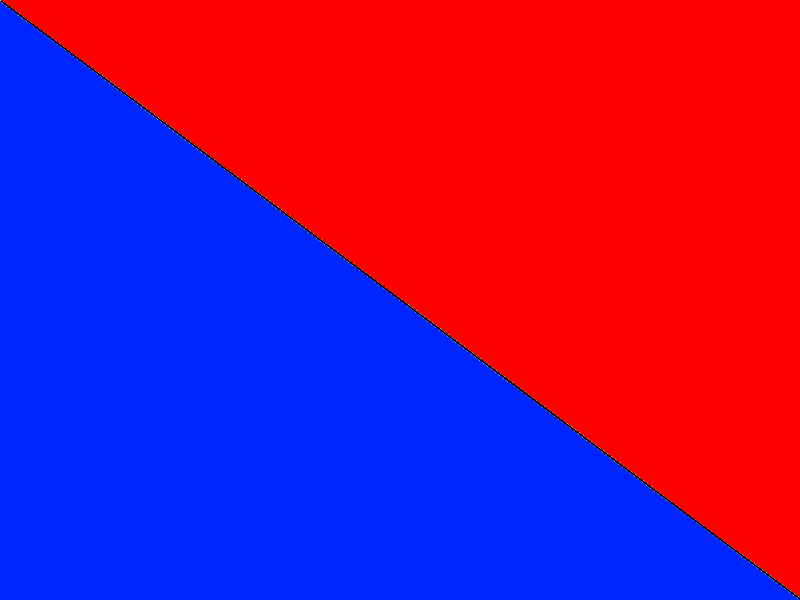 Почему грибы и и е прячутся под зеленой елочкой? (Указывают на мягкость согласного)Покажи корзиночку для этих грибов. 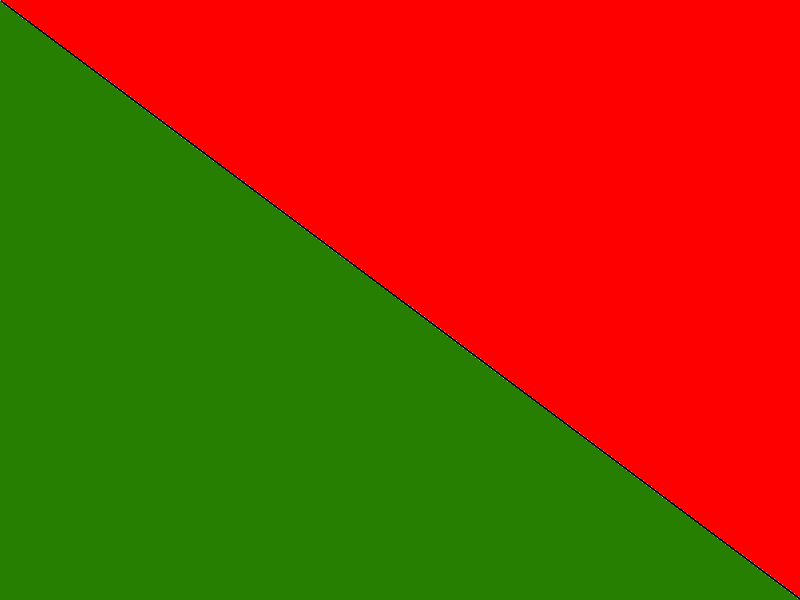 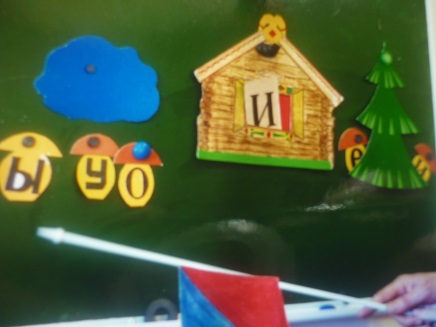 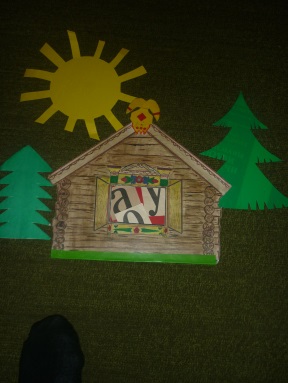 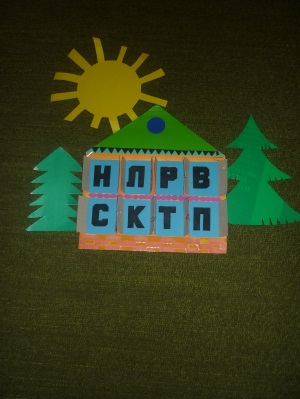 «Угадай чье платьице»Цель: Закрепить знание о гласных и согласных звуках.Оборудование: у каждого ребенка 3 платьица: красное, синее, зеленое.Ход игры:В городе Звукинске живут жители – невидимки – звуки. Волшебник подарил им платьица: красные, синие, зеленые.Кому принадлежат эти платья?Красные – гласным звукам.Синие – согласным твердым звукам.Зеленые – согласным мягким звукам.Поиграем. Приготовились.Например, Я называю имена детей:(Ма-ша, Ва-ря, Са-ша, А-ня, Ми-ша, Ви-тя, Си-ма, О-ля и т.д.)Дети услышав I звук в слове показывают «одевают» платье соответствующее звуку.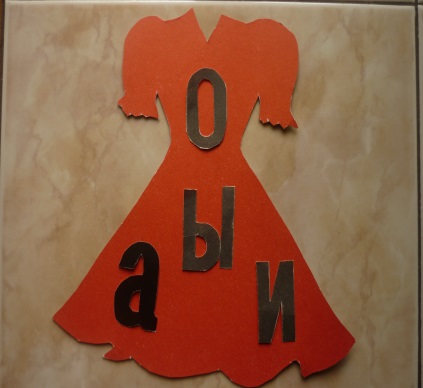 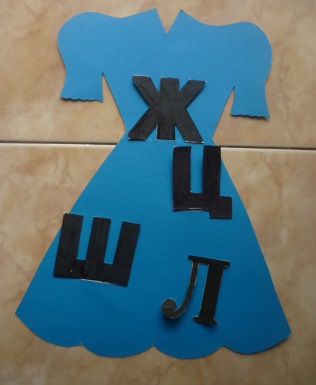 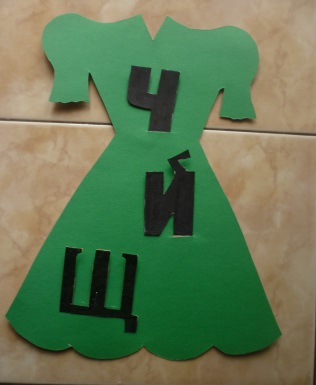 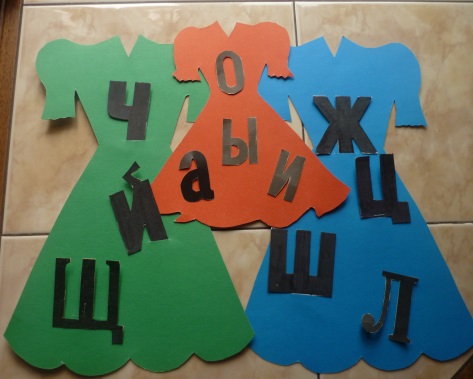 Узнавание букв по их элементам.«Кляксич»Я, В, Ы, К, Ф, Е, Д, И, Т, Х, Ж.Цель: Узнавать буквы по элементам, правильно их называть.Ход игры: В стране «Читалочка» живет злой и вредный Кляксич. Сам не умеет читать и ребятам мешает учиться. Прошел по буквам ногами – кляксами, и их теперь трудно узнавать.Давайте прогоним Кляксича, правильно назвав буквы, спрятанные за кляксой. С правильно названной буквы клякса убирается.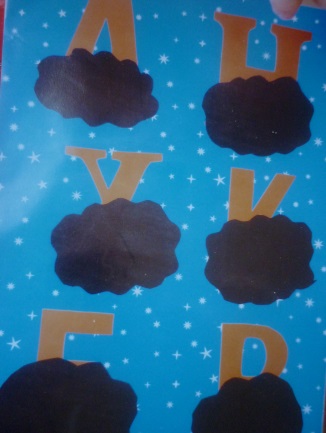 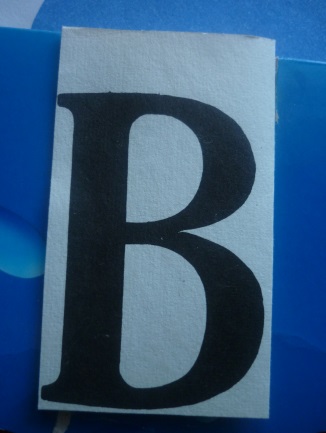 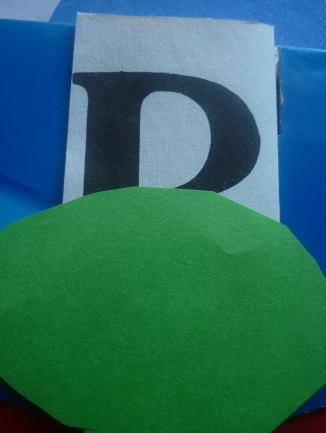 «Буквы заблудились»(от 2 до 10 чел)Цель: Узнавать и правильно называть букву, развивать ловкость и зрительное внимание.Оборудование: магнитная доска, магнитные буквы (А Л Е П У Д О Т И М Э Н Ы Б), 2 теремочка.Ход игры: На магнитной доске буквы вперемешку.Неизвестно, что случилось,Только буквы заблудилисьЗаскочили в чужой домИ хозяйничают в нем.Надо отделить гласные буквы от согласных.Два человека работают у доски, остальные находят у себя в кассах и выкладывают на партах.Прочитываются буквы верхнего ряда (1-3 чел).- Прочитаем хором.- Какие это буквы?Гласные.- Докажите.При произнесении их воздух во рту не встречает преград. Их можно пропеть.- Где живут эти буквы?В теремочке для гласных.- Кто хочет прочитать буквы, которые отделил …? (1-3)- Какие это буквы?Согласные.- Докажите.При произнесении их воздух во рту встречает преграду.- Где живут эти буквы?В теремочке для согласных.- Вот мы и помогли буквам вернуться в свои теремочки.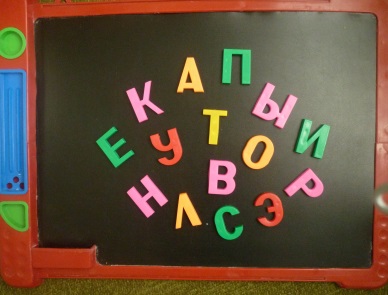 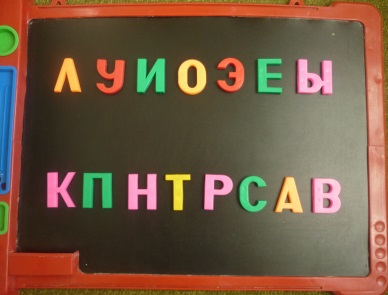 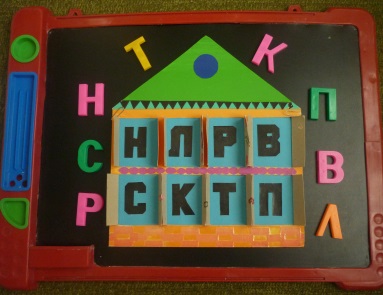 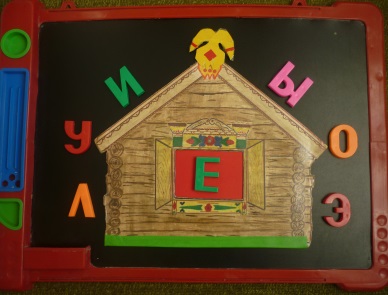 «Чудесный мешочек»Цель: Закреплять понятие «буква», «звук».Упражнять в определении характерных элементов буквы. Развивать воображение, внимание, сообразительность, фонематический слух, мелкую моторику рук.Оборудование: «чудесный» мешочек, буквы.Ход игры:Я – чудесный мешочек,Вам, ребята, я дружочек,Очень хочется мне знать,Как вы любите играть!Опустив руку в мешочек, ребенок, на ощупь, определяет букву. Достает ее и дает ей полную характеристику.«У меня в руке буква «М».Она согласная. Потому что при произнесении ее воздух во рту встречает преграду (губы). Буква «М» служит для обозначения двух звуков [м], [м´]. они звонкие. Проверим. Закроем уши ладошками. В ушах звенит».«Буква «У» - гласная. При произнесении ее воздух во рту не встречает преград. Ее можно пропеть».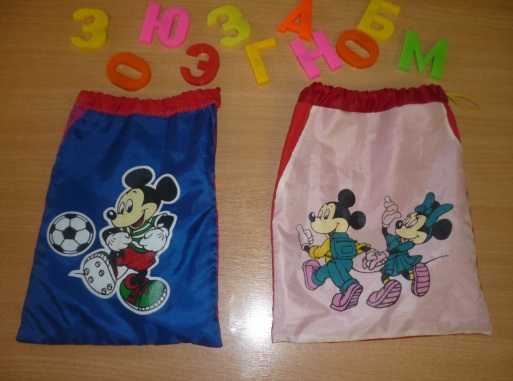 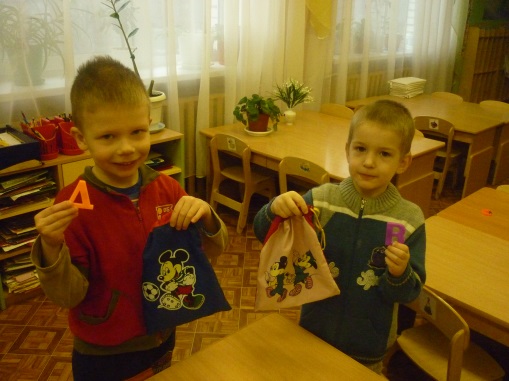 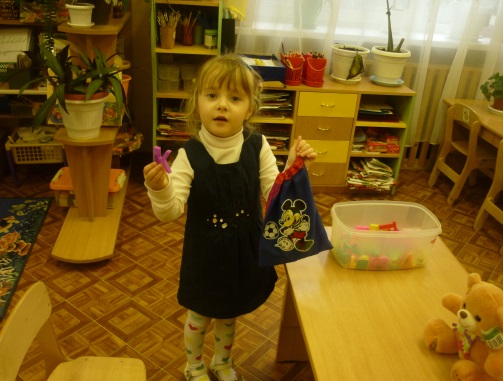 Деление слов на слоги. Ударение.«3 в 1»(от 2 до 12 чел)Цель: Упражнять в определении количества слогов в слове. Учить правильно ставить ударение в словах. Воспитывать ориентировку в пространстве, быстроту, сообразительность.Материалы: Коврики, кубики, игрушки и их заместители (часы, бусы, рыба, сыр, лук, мел, машина, молоко, малина, рукавица).Примечание: в этой игре я использую сразу 3 игры.Ход игры:В центре зала 4 «полянки» (круглые цветные коврики из ковролина). Все «полянки» пронумерованы. На каждой – определенное количество кубиков (1, 2, 3). Они указывают на количество слогов в слове. У играющих в руках игрушки или их заместители.Задание 1. Разделить слово на слоги (игра «Дирижер»).Задание 2. Найди свой домик (игра «Куда пойдет слово?»).Задание 3. Поставь ударение (игра «Тихо-громко»).Например: Ли|сáРебенок которому досталось это слово делит его на слоги рукой – «дирижирует» и говорит: «В слове ли|сá 2 слога». Идет и занимает место на «полянке» с двумя кубиками.(игра «Куда пойдет слово?»). Затем определяет ударение (игра « Тихо-громко»). Ударный слог произносит громко, безударный – тихо. Задание 4. РУКАВИЦАРебенок, в руке у которого «рукавица», делит его на слоги («дирижирует») РУ-КА-ВИ-ЦАЕсть ли домик для этого слова? (Нет)Заложен только фундамент. А значит нам предстоит его достроить.(Выходит «строитель» и «достраивает домик», ставит 4 кубика на четвертую «полянку» - количество слогов в слове.Ребенок, который делил это слово занимает место на этой полянке. Ставит ударение, выделяя его голосом / «Тихо-громко»/.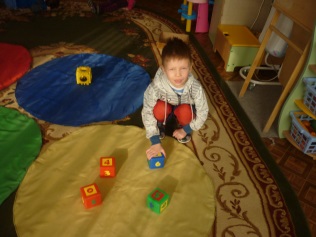 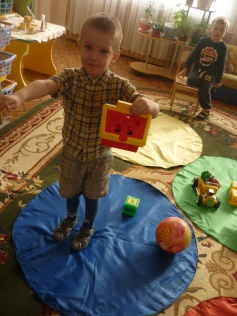 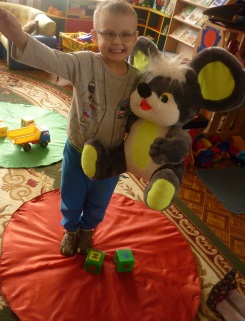 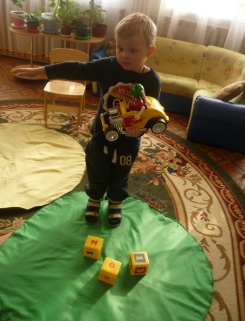 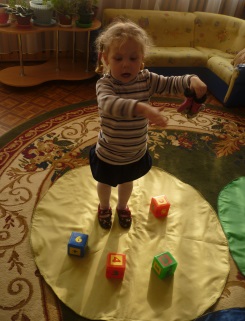 Слитное прочтение двух рядом стоящих букв.«Говорящие цветы»(от 2 до 12 чел)Цель: Развивать быстроту реакции, слитное прочтение двух рядом стоящих букв.1 вариантХод игры:На «полянке» (ковре) разложены элементы цветочка – серединка и лепестки. На каждом из них слоги – слияния. Играющие выбирают серединку цветка. Находят его лепестки. Собирают свой «говорящий цветок». Читают слова.2 вариантХод игры:Игрок «сорвав» цветок с «клумбы» выставляет его на наборное полотно. Он и все присутствующие получают задание : «Дополни слог до целого слова».Например:«Найди пару»(от 2 до 8 чел)Цель: Прочтение слов, образованных двукратным повторением слогов, развивать зрительное внимание.Ход игры:У игроков по одной рукавичке с напечатанными слогами. На столах разложены пары к этим рукавичкам. Цвет и узор на них разный.Задание: «Найти пару к рукавичке и прочитать слово».		(Ма-ма, па-па, ба-ба, дя-дя и т.д.)Выигрывает тот, кто быстрее найдет пару и правильно прочитает слово.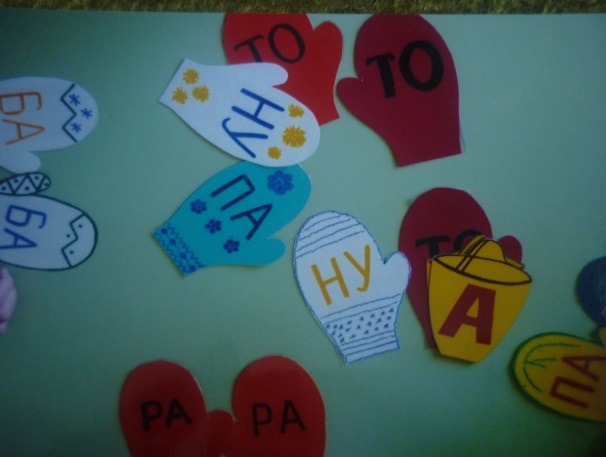 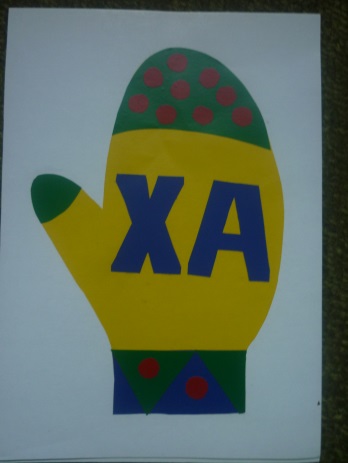 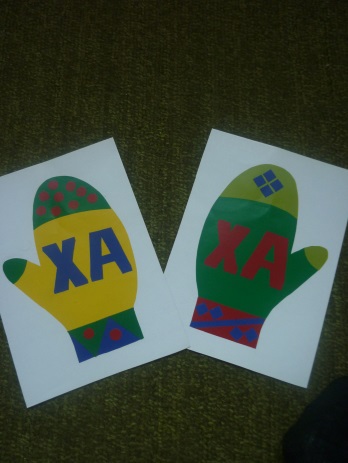 Чтение двуслоговых и трехбуквенных слов.«Собери урожай»(от 2 до 8 чел)Цель: Упражнять в составлении и прочитывании односложных и двусложных слов. Развивать воображение, внимание, сообразительность, мелкую моторику рук.Наглядность: Аппликация дерева, яблоки с «буквами», «слогами», наборное полотно.Ход игры:На магнитной доске – «яблоня».Задание: «Собрать урожай яблок».Эти яблоки необычные. На каждом из них «буква» или «слог». Собирая «урожай» яблоки с «буквами», «слогами» выставляются на наборное полотно. Слово прочитывается.Игру можно усложнить:Подобрать «родственников» - родственные слова:Составить предложение по схеме (__ __ __) и т. д.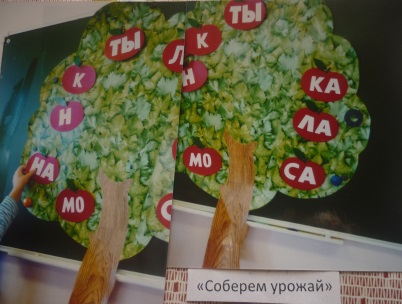 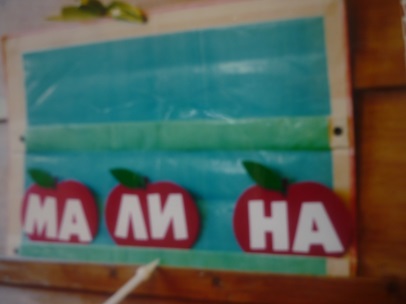 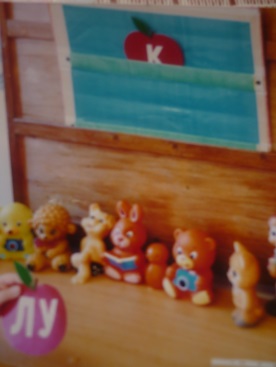 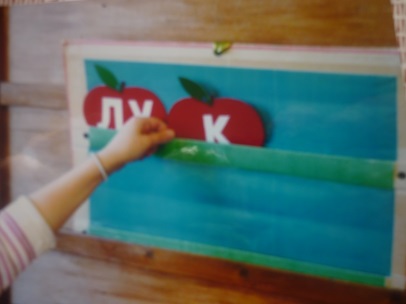 «Опусти ведро в колодец»(от 2 до 5 чел)Цель: Закреплять умение прочитывать простейшие трехбуквенные слова с согласными на конце.Ход игры:Игроки «опуская» ведро в колодец, прочитывают слова.Например: МАК, БАК, ЛУК, БУК…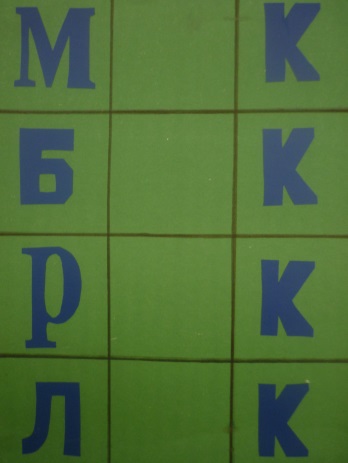 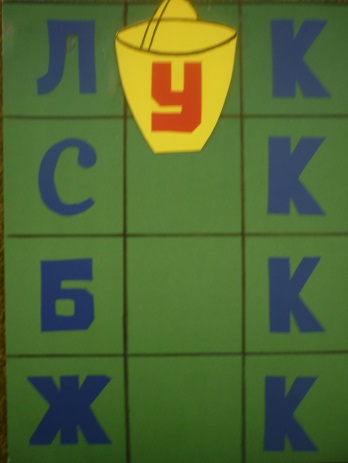 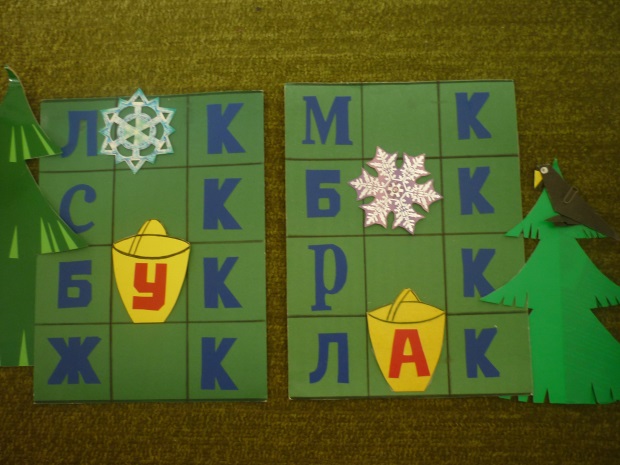 «Дирижер»        «3 в 1»«Куда пойдет слово»        «3 в 1»«Тихо-громко»        «3 в 1»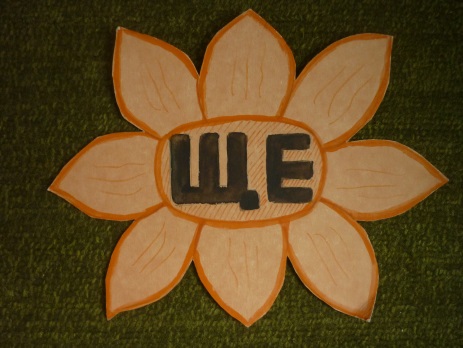 Щепка  ЩебетЩенок  ЩебетатьЩегол ЩедрыйЩека Щетина     и т.д.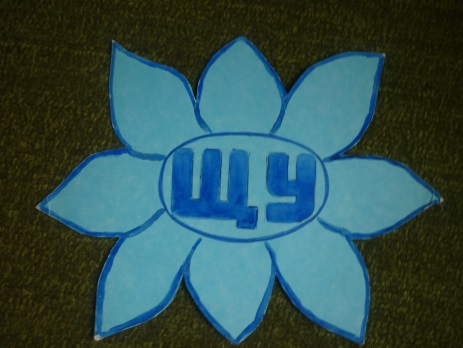 Щука  ЩуритьсяЩучка  ЩурЩупать ЩуплыйЩупальцыЩупанный       и т.д.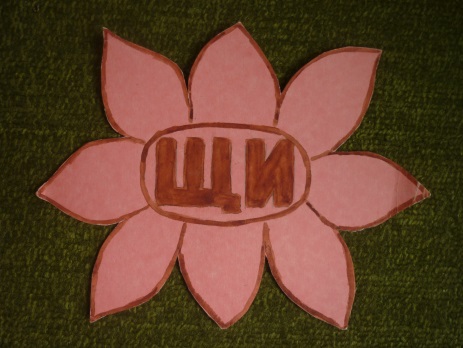 Щи  ЩипцыЩипать  ЩипчикиЩипнуть ЩитЩиколоткаЩиток       и т.д.